附件4：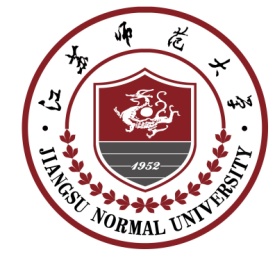 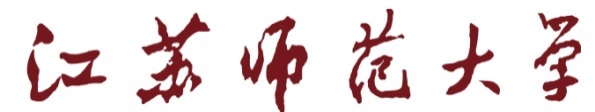 实习鉴定表学院：班级：姓名：学号：日期：江苏师范大学教务部印制实习单位实习单位实习单位实习时间实习时间实习时间       年   月    日  ——      年     月     日       年   月    日  ——      年     月     日       年   月    日  ——      年     月     日       年   月    日  ——      年     月     日       年   月    日  ——      年     月     日       年   月    日  ——      年     月     日       年   月    日  ——      年     月     日       年   月    日  ——      年     月     日实 习 主 要 内 容个人实习小结个人实习小结（包括主要体会、收获、以及存在的不足）个人实习小结（包括主要体会、收获、以及存在的不足）个人实习小结（包括主要体会、收获、以及存在的不足）个人实习小结（包括主要体会、收获、以及存在的不足）个人实习小结（包括主要体会、收获、以及存在的不足）个人实习小结（包括主要体会、收获、以及存在的不足）个人实习小结（包括主要体会、收获、以及存在的不足）个人实习小结（包括主要体会、收获、以及存在的不足）个人实习小结（包括主要体会、收获、以及存在的不足）个人实习小结（包括主要体会、收获、以及存在的不足）个 人 实 习 小 结实习单位意见实习单位意见实习单位意见实习单位意见实习成绩（百分制）实习成绩（百分制）签 字：      （公章）年   月   日签 字：      （公章）年   月   日签 字：      （公章）年   月   日签 字：      （公章）年   月   日学院指导教师意见学院指导教师意见学院指导教师意见学院指导教师意见实习成绩（百分制）实习成绩（百分制）实习成绩（百分制）签 字：             年   月   日签 字：             年   月   日签 字：             年   月   日签 字：             年   月   日学院考核小组意见学院考核小组意见学院考核小组意见学院考核小组意见实习成绩（百分制）实习成绩（百分制）实习成绩（百分制）签 字：    年   月   日签 字：    年   月   日签 字：    年   月   日签 字：    年   月   日实习总评成绩实习总评成绩实习总评成绩实习总评成绩总评成绩总评成绩总评成绩分数分数等级学院领导签字：      （公章）年   月   日学院领导签字：      （公章）年   月   日实习总评成绩实习总评成绩总评成绩总评成绩总评成绩学院领导签字：      （公章）年   月   日学院领导签字：      （公章）年   月   日